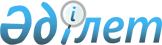 Об образовании избирательных участков на территории Аккайынского района Северо-Казахстанской области
					
			Утративший силу
			
			
		
					Решение акима Аккайынского района Северо-Казахстанской области от 20 декабря 2018 года № 8. Зарегистрировано Департаментом юстиции Северо-Казахстанской области 21 декабря 2018 года № 5089. Утратил силу решением акима Аккайынского района Северо-Казахстанской области от 21 июля 2021 года № 9
      Сноска. Утратил силу решением акима Аккайынского района Северо-Казахстанской области от 21.07.2021 № 9 (вводится в действие со дня его первого официального опубликования).
      В соответствии с пунктами 1, 2 статьи 23 Конституционного закона Республики Казахстан от 28 сентября 1995 года "О выборах в Республике Казахстан", аким Аккайынского района Северо-Казахстанской области РЕШИЛ:
      1. Образовать на территории Аккайынского района Северо-Казахстанской области избирательные участки согласно приложению к настоящему решению.
      2. Признать утратившим силу решение акима Аккайынского района Северо-Казахстанской области от 6 октября 2015 года № 8 "Об образовании избирательных участков для проведения голосования и подсчета голосов в Аккайынском районе Северо-Казахстанской области" (зарегистрировано в Реестре государственной регистрации нормативных правовых актов № 3423, опубликовано 2 ноября 2015 года в информационно-правовой системе нормативных правовых актов Республики Казахстан "Әділет").
      3. Контроль за исполнением настоящего решения возложить на исполняющего обязанности руководителя аппарата акима Аккайынского района Северо-Казахстанской области Нурсаитова М.Г.
      4. Настоящее решение вводится в действие по истечении десяти календарных дней после дня его первого официального опубликования.
       "СОГЛАСОВАНО"
      Председатель Аккайынской районной
      избирательной комиссии
      _______________О. Плищенко
      "__" __________ 2018 года Избирательные участки на территории Аккайынского района Северо-Казахстанской области
      1. Избирательный участок № 95:
      место нахождения избирательного участка: село Аралагаш, улица Центральная, здание сельского клуба коммунального государственного учреждения "Аппарат акима Аралагашского сельского округа Аккайынского района Северо-Казахстанской области";
      границы избирательного участка: село Аралагаш, село Амангельды.
      2. Избирательный участок № 96:
      место нахождения избирательного участка: село Рублевка, улица Конституции, здание коммунального государственного учреждения "Рублевская средняя школа";
      границы избирательного участка: село Рублевка.
      3. Избирательный участок № 97:
      место нахождения избирательного участка: село Астраханка, улица Школьная, здание коммунального государственного учреждения "Астраханская средняя школа";
      границы избирательного участка: село Астраханка, село Каратомар.
      4. Избирательный участок № 98:
      место нахождения избирательного участка: село Власовка, улица Садовая, здание сельского Дома культуры коммунального государственного учреждения "Аппарат акима Власовского сельского округа Аккайынского района Северо-Казахстанской области";
      границы избирательного участка: село Власовка, село Сенное.
      5. Избирательный участок № 99:
      место нахождения избирательного участка: село Безлесное, улица Ленина, дом № 1, здание коммунального государственного учреждения "Безлесенская начальная школа" Аккайынского районного отдела образования;
      границы избирательного участка: село Безлесное.
      6. Избирательный участок № 100:
      место нахождения избирательного участка: село Шагалалы, улица Вадима Буторина, дом № 2, здание сельского Дома культуры коммунального государственного учреждения "Аппарат акима сельского округа Шагалалы Аккайынского района Северо-Казахстанской области";
      границы избирательного участка: село Шагалалы.
      7. Избирательный участок № 101:
      место нахождения избирательного участка: село Южное, улица Зеленая, дом № 1, квартира № 2, здание медицинского пункта села Южное коммунального государственного предприятия на праве хозяйственного ведения "Аккайынская центральная районная больница" коммунального государственного учреждения "Управление здравоохранения акимата Северо-Казахстанской области";
      границы избирательного участка: село Южное.
      8. Избирательный участок № 102:
      место нахождения избирательного участка: село Степное, улица Горького, дом № 2, здание коммунального государственного учреждения "Степная начальная школа" государственного учреждения "Аккайынский районный отдел образования";
      границы избирательного участка: село Степное.
      9. Избирательный участок № 103:
      место нахождения избирательного участка: село Трудовое, здание коммунального государственного учреждения "Советская средняя школа имени У.М. Ахмедсафина";
      границы избирательного участка: село Трудовое, село Григорьевка, село Коктерек. 
      Сноска. Пункт 9 с изменением, внесенным решением акима Аккайынского района Северо-Казахстанской области от 02.10.2019 № 241 (вводится в действие со дня его первого официального опубликования).


      10. Избирательный участок № 104:
      место нахождения избирательного участка: село Кенжегалы, улица Мектеп, дом № 4, здание коммунального государственного учреждения "Куйбышевская начальная школа";
      границы избирательного участка: село Кенжегалы.
      11. Избирательный участок № 105:
      место нахождения избирательного участка: село Ивановка, улица 9 мая, дом № 7, здание коммунального государственного учреждения "Ивановская средняя школа";
      границы избирательного участка: село Ивановка, село Ульго.
      12. Избирательный участок № 106:
      место нахождения избирательного участка: село Киялы, улица Учебная, дом № 48, здание коммунального государственного учреждения "Киялинская средняя школа имени Андрея Хименко" государственного учреждения "Аккайынский районный отдел образования" акимата Аккайынского района Северо-Казахстанской области;
      границы избирательного участка: село Киялы, улицы Электрическая, Калинина, Ленина, Пионерская, Октябрьская, Советская, Мира, Лихачева, Гагарина, Комсомольская, Учебная, Луговая, Горького, Садовая, Юбилейная, Чапаева, С. Муканова.
      13. Избирательный участок № 107:
      место нахождения избирательного участка: село Киялы, улица Южная, дом № 1, здание коммунального государственного учреждения "Аграрный колледж Аккайынского района" акимата Северо-Казахстанской области Министерства образования и науки Республики Казахстан;
      границы избирательного участка: село Киялы, улицы Титова, Южная, Дорожная, Элеваторная, Степная, Станционная, Сенная, Западная, Кирова, Абая, Механизаторская, Нефтебазовская.
      14. Избирательный участок № 108:
      место нахождения избирательного участка: село Барыкуль, улица Барыкуль, административное здание товарищества с ограниченной ответственностью "Киялы-Агро-10" (по согласованию);
      границы избирательного участка: село Барыколь.
      15. Избирательный участок № 109:
      место нахождения избирательного участка: село Кучковка, улица Кучковка, здание Центра досуга;
      границы избирательного участка: село Кучковка.
      16. Избирательный участок № 110:
      место нахождения избирательного участка: село Ленинское, улица Пушкина, здание сельского Дома культуры коммунального государственного учреждения "Аппарат акима Лесного сельского округа Аккайынского района Северо-Казахстанской области";
      границы избирательного участка: село Ленинское.
      17. Избирательный участок № 111:
      место нахождения избирательного участка: село Дайындык, улица Дайындык, дом № 64, здание коммунального государственного учреждения "Дайындыкская основная школа";
      границы избирательного участка: село Дайындык.
      18. Избирательный участок № 112:
      место нахождения избирательного участка: село Полтавка, улица Молодежная, дом № 20, здание сельского Дома культуры коммунального государственного учреждения "Аппарат акима Полтавского сельского округа Аккайынского района Северо-Казахстанской области";
      границы избирательного участка: село Полтавка, село Борки, село Лесные поляны.
      19. Избирательный участок № 113:
      место нахождения избирательного участка: село Смирново, улица Алексея Щербакова, дом № 14, здание коммунального государственного учреждения "Смирновская школа-гимназия" коммунального государственного учреждения "Отдел образования Аккайынского района" коммунального государственного учреждения "Управление образования акимата Северо-Казахстанской области;
      границы избирательного участка: село Смирново, улица Абая – нечетная сторона с № 1 по № 43, четная сторона с № 2 по № 46, улица Суворова – нечетная сторона c № 1 по № 65, четная сторона с № 2 по № 56, улица Алексея Щербакова – нечетная сторона с №1 по № 71, четная сторона с № 2 по № 66, улица Труда – нечетная сторона с № 1 по № 41, четная сторона с № 2 по № 66, улица Карбышева – №№ 21, 23, 25, улица Жумабаева – нечетная сторона с №51 по № 99, четная сторона с № 62 по № 114, улица Октябрьская – нечетная сторона с № 35 по № 79, четная сторона с № 44 по № 86, улица Гагарина – нечетная сторона с № 49 по № 95, четная сторона с № 50 по № 96, улица Пушкина – нечетная сторона с № 51 по № 95, четная сторона с № 62 по № 96, улица 9 Мая – нечетная сторона с № 71 по № 95, четная сторона с № 58 по № 76, улицы Элеваторная, Рабочая.
      Сноска. Пункт 19 в редакции решения акима Аккайынского района СевероКазахстанской области от 06.05.2021 № 7 (вводится в действие со дня его первого официального опубликования).


      20. Избирательный участок № 114:
      место нахождения избирательного участка: село Смирново, улица Северная, дом № 84, административное здание акционерного общества "Северо-Казахстанская Распределительная Электросетевая Компания" (по согласованию);
      границы избирательного участка: село Смирново, улица Карбышева – нечетная сторона с № 1 по № 17; улицы Линейная, Пионерская, Дорожная, Северная, Заводская, Школьная, Первая, Вторая, Третья, Четвертая, Пятая, переулок Дорожный, переулок Школьный, переулок Северный.
      21. Избирательный участок № 115:
      место нахождения избирательного участка: село Смирново, улица Алексея Щербакова, дом № 70, здание коммунального государственного учреждения "Смирновская средняя школа № 1" коммунального государственного учреждения "Отдел образования Аккайынского района" коммунального государственного учреждения "Управление образования акимата Северо-Казахстанской области;
      границы избирательного участка: село Смирново, улица Абая – нечетная сторона с № 45 по № 91, четная сторона с № 48 по № 74, улица Суворова – нечетная сторона с № 67 по № 71, четная сторона с № 58 по № 100, улица Алексея Щербакова – нечетная сторона с № 73 по № 91, четная сторона с № 68 по № 98, улица Труда – нечетная сторона с № 43 по № 79, четная сторона с № 68 по № 102, улица Зеленая – нечетная сторона с № 67 по № 93, четная сторона с № 54 по № 76, улица Горького – нечетная сторона с № 59 по № 77, четная сторона с № 60 по № 76, улица Джамбула – нечетная сторона с № 57 по № 75, четная сторона с №78 по № 96, улица Папанина – нечетная сторона с № 53 по № 81, четная сторона с № 54 по № 70, улица Мира – нечетная сторона с № 3 по № 49, четная сторона с № 4 по № 52, улица Титова – нечетная сторона с № 9 по № 21, четная сторона с № 20 по № 60, улица Амангельды – нечетная сторона с № 3 по № 57, четная сторона с № 8 по № 84, улицы Олега Кошевого, Павлика Морозова, Ташитова, Аблай Хана, Маншук Маметовой.
      Сноска. Пункт 21 в редакции решения акима Аккайынского района СевероКазахстанской области от 06.05.2021 № 7 (вводится в действие со дня его первого официального опубликования).


      22. Избирательный участок № 116:
      место нахождения избирательного участка: село Смирново, улица Амангельды, дом № 90, здание государственного коммунального казенного предприятия "Ясли-сад Балапан" коммунального государственного учреждения "Отдел образования акимата Аккайынского района Северо-Казахстанской области";
      границы избирательного участка: село Смирново, улица Карбышева – нечетная сторона с № 29 по № 35, четная сторона с № 2 по № 14, улица Папанина – нечетная сторона с № 1 по № 51, четная сторона с № 2 по № 52, улица Мира – четная сторона с № 54 по № 64, улица Амангельды – нечетная сторона с № 59 по № 73, четная сторона с № 86 по № 100, улица Жумабаева – нечетная сторона с № 101 по № 113, четная сторона с № 116 по № 136, улица Октябрьская – нечетная сторона с № 81 по № 105, четная сторона с № 88 по № 116, улица Гагарина – нечетная сторона с № 97 по № 131, четная сторона с № 98 по № 120, улица Пушкина – нечетная сторона с № 97 по № 121, четная сторона с № 98 по № 118, улицы Куйбышева, Сабита Муканова, Надежды Крупской, Партизанская, Савицкой.
      Сноска. Пункт 22 в редакции решения акима Аккайынского района СевероКазахстанской области от 30.12.2020 № 300 (вводится в действие со дня его первого официального опубликования).


      23. Избирательный участок № 117:
      место нахождения избирательного участка: село Смирново, улица Зеленая, дом № 24, здание государственного казенного коммунального предприятия "Районный дом культуры акимата Аккайынского района Северо-Казахстанской области";
      границы избирательного участка: село Смирново, улица 9 Мая – нечетная сторона с № 1 по № 69, четная сторона с № 2 по № 56, улица Гагарина – нечетная сторона с № 1 по № 47, четная сторона с № 2 по № 48, улица Жумабаева – нечетная сторона с № 1 по № 49, четная сторона с № 2 по № 60, улица Титова – нечетная сторона с № 1 по № 9, четная сторона с № 2 по № 18, улица Пушкина – нечетная сторона с № 1 по № 49, четная сторона с № 2 по № 60, улица Амангельды – №№ 2, 4, 6, улица Джамбула – нечетная сторона с №1 по № 55, четная сторона с № 2 по № 76, улица Горького – нечетная сторона с №1 по № 57, четная сторона с № 2 по № 58, улица Зеленая – нечетная сторона с № 1 по № 65, четная сторона с № 2 по № 52, улица Народная - нечетная сторона с № 1 по № 49, четная сторона с № 2 по № 58, улица Октябрьская – нечетная сторона с № 1 по № 33, четная сторона с № 2 по № 42, улицы Лермонтова, Учхозовская, Панфилова, Гастелло, Первомайская, 25 лет Целины, Молодежная, Габита Мусрепова, Терешковой, Южная, Сейфуллина, Кардон, Чкалова, Островского, Имакова, Сыргабекова, Клочкова, переулок Фабричный, переулок Больничный городок.
      24. Избирательный участок № 118:
      место нахождения избирательного участка: село Токуши, улица Юбилейная, дом № 4, здание коммунального государственного учреждения "Токушинская школа-гимназия";
      границы избирательного участка: село Токуши, улицы Лесная, Мира, Мичурина, Молодежная, Новая, Парковая, Рабочая, Садовая, Урожайная, Школьная, Юбилейная, Новостройка, Казахстанская, проезд Первый, проезд Второй, проезд Третий, Восточная, Гайдара, Горького, Калинина, Завосточная, Кирова, Ковшовой, Ленина, Маяковского, Озерная, Пушкина, Советская, Степная, Токуши, Кошевого.
      25. Избирательный участок № 119:
      место нахождения избирательного участка: село Тюменка, улица Первая, дом № 37, здание коммунального государственного учреждения "Тюменская основная школа" Аккайынского района Северо-Казахстанской области;
      границы избирательного участка: село Тюменка.
      26. Избирательный участок № 120:
      место нахождения избирательного участка: село Камышлово, улица Школьная, дом № 22, здание коммунального государственного учреждения "Камышловская основная школа" Аккайынского района Северо-Казахстанской области;
      границы избирательного участка: село Камышлово.
      27. Избирательный участок № 121:
      место нахождения избирательного участка: село Черкасское, улица Тараса Шевченко, дом № 13, здание коммунального государственного учреждения "Черкасская средняя школа" коммунального государственного учреждения "Отдел образования акимата Аккайынского района Северо-Казахстанской области";
      границы избирательного участка: село Черкасское, село Новороссийское.
      28. Избирательный участок № 122:
      место нахождения избирательного участка: село Добровольское, улица Украинская, дом № 13, здание коммунального государственного учреждения "Добровольская основная школа" Аккайынского района Северо-Казахстанской области;
      границы избирательного участка: село Добровольское.
					© 2012. РГП на ПХВ «Институт законодательства и правовой информации Республики Казахстан» Министерства юстиции Республики Казахстан
				
      Аким Аккайынского района 
Северо-Казахстанской области 

Д. Байтулешов
Приложение к решению акима Аккайынского района Северо-Казахстанской области от "20" декабря 2018 года № 8